Douglas Union with FrankfieldWednesday in Holy Week8 April 2020A SHORT SERVICE TO BE USED AT HOMEPrepared by Archdeacon Adrian Wilkinson(Where two or more people are gathered for worship the sentences in bold type are read by all) 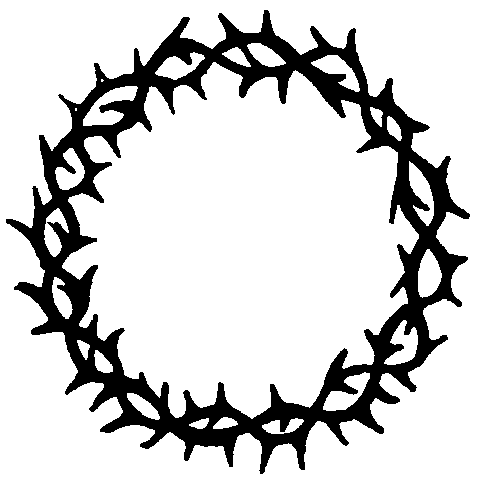 Christ your light shall rise in the darkness and your healing shall spring up like the dawn. God of our days and years, we set this time apart for you. Form us in the likeness of Christ so that our lives may glorify you. Amen. Christ suffered and died for us. O come, let us worship.PrayerLord God, as we journey through Holy Week, give us the desire to seek first your Kingdom, the honesty to admit our failings, and the humility to receive your forgiveness, through Jesus Christ our Lord. 	Amen.PenitenceLet us hear our Lord’s blessing on those who follow him.BLESSED ARE THE POOR IN SPIRIT, FOR THEIRS IS THE KINGDOM OF HEAVEN.BLESSED ARE THOSE WHO MOURN, FOR THEY SHALL BE COMFORTED.BLESSED ARE THE MEEK, FOR THEY SHALL INHERIT THE EARTH.BLESSED ARE THOSE WHO HUNGER AND THIRST AFTER RIGHTEOUSNESS, FOR THEY SHALL BE SATISFIED.BLESSED ARE THE MERCIFUL, FOR THEY SHALL OBTAIN MERCY.BLESSED ARE THE PURE IN HEART, FOR THEY SHALL SEE GOD.BLESSED ARE THE PEACEMAKERS, FOR THEY SHALL BE CALLED THE CHILDREN OF GOD.BLESSED ARE THOSE WHO SUFFER PERSECUTION FOR THE SAKE OF JUSTICE, FOR THEIRS IS THE KINGDOM OF HEAVEN.Lord God, you sent your Son to reconcile us to yourself and to one another.Lord have mercy. Lord have mercy.Lord Jesus, you heal the wounds of sin and division.Christ have mercy. Christ have mercy.Holy Spirit, through you we put to death the sins of the body and live.Lord have mercy. Lord have mercy.Merciful Lord, grant to us your faithful people pardon and peace, that we may be cleansed from all our sins and serve you with a quiet mind; through Jesus Christ our Lord. Amen.Silent Reflection & CollectTHE COLLECT OF THE DAY Lord God, whose blessed Son our Saviour gave his back to the smiters, and did not hide his face from shame;  Give us grace to endure the sufferings of this present time, with sure confidence in the glory that shall be revealed; through Jesus Christ your Son our Lord. Amen. The First ReadingIsaiah 50:4-9aThe Lord God has given me
   the tongue of a teacher,*
that I may know how to sustain the weary with a word.
Morning by morning he wakens—
   wakens my ear to listen as those who are taught. 
5The Lord God has opened my ear,
   and I was not rebellious, I did not turn backwards. 
6I gave my back to those who struck me,
   and my cheeks to those who pulled out the beard;
I did not hide my face from insult and spitting. The Lord God helps me;
   therefore I have not been disgraced;
therefore I have set my face like flint,
   and I know that I shall not be put to shame; 
8   he who vindicates me is near.
Who will contend with me? Let us stand up together.
Who are my adversaries? Let them confront me. 
9It is the Lord God who helps me;
   who will declare me guilty?This is the word of the LordThanks be to GodPsalm 70 O God, make speed to save me;O Lord, make haste to help me.O God, make speed to save me;O Lord, make haste to help me.Let  those who seek my life be put to shame and confusion;Let me be turned back and disgrace who wish me evil.O God, make speed to save me;O Lord, make haste to help me.Let those who mock and deride meTurn back because of their shame.But let all who seek you rejoice and be glad in you;Let  those who love your salvation say always, ‘Great is the Lord!’O God, make speed to save me;O Lord, make haste to help me.As for me, I am poor and needy;Come to me quickly, O God.You are my help and my deliver;O Lord, do not delay.O God, make speed to save me;O Lord, make haste to help me.Gospel AcclamationPraise to you O Christ, King of eternal glory. Christ humbled himself and became obedient unto death, even death on a cross. Therefore God has highly exalted him and given him the name that is above every name. Philippians 2:8,9Praise to you, O Christ, King of eternal glory.The Gospel Reading John 13:21-32Jesus was troubled in spirit, and declared, “Very truly, I tell you, one of you will betray me.” 22The disciples looked at one another, uncertain of whom he was speaking. 23One of his disciples—the one whom Jesus loved—was reclining next to him; 24Simon Peter therefore motioned to him to ask Jesus of whom he was speaking. 25So while reclining next to Jesus, he asked him, “Lord, who is it?” 26Jesus answered, “It is the one to whom I give this piece of bread when I have dipped it in the dish.” So when he had dipped the piece of bread, he gave it to Judas son of Simon Iscariot. 27After he received the piece of bread, Satan entered into him. Jesus said to him, “Do quickly what you are going to do.” 28Now no one at the table knew why he said this to him. 29Some thought that, because Judas had the common purse, Jesus was telling him, “Buy what we need for the festival”; or, that he should give something to the poor. 30So, after receiving the piece of bread, he immediately went out. And it was night.31When he had gone out, Jesus said, “Now the Son of Man has been glorified, and God has been glorified in him. 32If God has been glorified in him, God will also glorify him in himself and will glorify him at once.This is the word of the LordThanks be to GodThanksgiving for the Cross of ChristBlessed are you, Lord our God: through your Son Jesus Christ you have known our pain and show us your mercy.Surely he has borne our griefs; he has carried our sorrows.Surely he has borne our griefs; he has carried our sorrows.He was despised, he was rejected; a man of sorrows and acquainted with grief.Surely he has borne our griefs; he has carried our sorrows.He was pierced for our sins, bruised for no fault but ours.Surely he has borne our griefs; he has carried our sorrows.His punishment has bought our peace, and by his wounds we are healed.Surely he has borne our griefs; he has carried our sorrows.We had all strayed like sheep, but the Lord has laid on him the guilt of us all.Surely he has borne our griefs; he has carried our sorrows.So with angels and archangels and all the company of heaven, we praise you forever, saying:Holy, holy, holy Lord,God of power and might,Heaven and earth are full of your glory.Hosanna in the highest.Prayers of The PeopleThe Lord be with you and also with you.Let us pray. Our Father…  IntercessionsLet us bring to the Father our prayers of intercessionthrough Christ who gave himself for the life of the world.For forgiveness for the many times we have denied Jesus,let us pray to the Lord.Lord, have mercy.For grace to seek out those habits of sin which mean spiritual death,and by prayer and self-discipline to overcome them,let us pray to the Lord.Lord, have mercy.For Christian people, that through the suffering of disunitythere may grow a rich union in Christ,let us pray to the Lord.Lord, have mercy.For those who make laws, interpret them, and administer them,that our common life may be ordered in justice and mercy,let us pray to the Lord.Lord, have mercy.For those who still make Jerusalem a battleground,let us pray to the Lord.Lord, have mercy.For those who have the courage and honesty to work openly forjustice and peace,let us pray to the Lord.Lord, have mercy.For those in the darkness and agony of isolation,that they may find support and encouragement,let us pray to the Lord.Lord, have mercy.For those who, weighed down with hardship, failure, or sorrow,feel that God is far from them,let us pray to the Lord.Lord, have mercy.For those who are tempted to give up the way of the cross,let us pray to the Lord.Lord, have mercy.That we, with those who have died in faith,may find mercy in the day of Christ,let us pray to the Lord.Lord, have mercy.Holy God,holy and strong,holy and immortal,have mercy upon us.Lord Jesus Christ, we thank you for all the benefits you have one for us, for all the pains and insults you have borne for us. Most merciful redeemer, friend and brother, may we know you more clearly, love you more dearly and follow you more nearly, day by day. AmenThe grace of our Lord Jesus Christ, and the love of God, and the fellowship of the Holy Spirit, be with us all evermore. Amen.The Book of Common Prayer © RCB 2004.New Patterns for Worship © The Archbishops’ Council 2002Common Worship: Times and Seasons © The Archbishops’ Council 2006